ҠАРАР                                                                                       ПОСТАНОВЛЕНИЕ«29»декабрь  2018й                                № 35                            «29 »декабря 2018 гОб утверждении Административного регламента предоставления муниципальной услуги «Прием документов, необходимых для согласования перевода жилого помещения в нежилое или нежилого помещения в жилое, а также выдача соответствующих решений о переводе или отказе в переводе»     В соответствии с Федеральными законами от 6 октября 2003 года № 131-ФЗ «Об общих принципах организации местного самоуправления в Российской Федерации», от 27 июля 2010 года № 210-ФЗ «Об организации предоставления государственных и муниципальных услуг»,  постановлением Правительства Республики Башкортостан от 26 декабря 2011 года № 504 «О разработке и утверждении республиканскими органами исполнительной власти административных регламентов исполнения государственных функций и административных регламентов предоставления государственных услуг» ,Уставом сельского поселения Дмитриевский сельсовет МР Благоварский  район РБ, ПОСТАНОВЛЯЮ:1.  Утвердить Административный регламент предоставления муниципальной услуги «Прием документов, необходимых для согласования перевода жилого помещения в нежилое или нежилого помещения в жилое, а также выдача соответствующих решений о переводе или отказе в переводе» в Администрации сельского поселения Дмитриевский сельсовет муниципального района Благоварский  район Республики Башкортостан. . 2. Настоящее Постановление вступает в силу на следующий день, после дня его официального опубликования (обнародования) .4. Настоящее Постановление обнародовать на информационном стенде администрации сельского поселения и разместить на официальном сайте администрации сельского поселения Дмитриевский сельсовет МР Благоварский район РБ.5.  Контроль за исполнением настоящего Постановления оставляю за собой.Глава сельского поселения Дмитриевский сельсовет                                                                      Н.Н.Аминова                                                                                                                                          Утвержден                                                                                                                              Постановлением                                                                                                                              Администрации                                                                                                                              Дмитриевский сельсовет                                                                                                                              от «29»декабря года № 35Административный регламент предоставления муниципальной услуги Администрацией сельского поселения Дмитриевский сельсовет муниципального района Благоварский район Республики Башкортостан «Прием документов, необходимых для согласования перевода жилого помещения в нежилое или нежилого помещения в жилое, а также выдача соответствующих решений о переводе или отказе в переводе» I. Общие положенияПредмет регулирования Административного регламента1.1 Административный регламент предоставления муниципальной услуги Администрацией сельского поселения Дмитриевский сельсовет (далее – Администрация) «Прием документов, необходимых для согласования перевода жилого помещения в нежилое или нежилого помещения в жилое, а также выдача соответствующих решений о переводе или отказе в переводе»            (далее – Административный регламент) разработан в целях повышения качества и доступности предоставления муниципальной услуги, определяет стандарты, сроки и последовательность действий (административных процедур) при осуществлении полномочий по согласованию перевода жилого помещения в нежилое или нежилого помещения в жилое помещение, а также выдача соответствующих решений о переводе.1.2 Предоставление муниципальной услуги заключается в согласовании перевода жилого помещения в нежилое помещение или нежилого помещения в жилое помещение, а также выдаче соответствующих решений о переводе.Круг заявителей1.3 Заявителями настоящей муниципальной услуги  являются физические или юридические лица, являющиеся собственниками жилого помещения или нежилого помещения (за исключением государственных органов и их территориальных органов, органов государственных внебюджетных фондов и их территориальных органов, органов местного самоуправления), либо их уполномоченные представители (далее – заявители).1.4 В настоящем Административном регламенте под структурным подразделением Администрации понимается специалист администрации( далее-специалист). 1.5 Условия перевода жилого помещения в нежилое помещение и нежилого помещения в жилое помещение:• перевод жилого помещения в нежилое помещение и нежилого помещения в жилое помещение допускается с учетом соблюдения требований жилищного и градостроительного законодательства;• перевод жилого помещения в нежилое помещение не допускается, если доступ к переводимому помещению невозможен без использования помещений, обеспечивающих доступ к жилым помещениям, или отсутствует техническая возможность оборудовать такой доступ к данному помещению, если переводимое помещение является частью жилого помещения либо используется собственником данного помещения или иным гражданином в качестве места постоянного проживания, а также если право собственности на переводимое помещение обременено правами каких-либо лиц;• перевод квартиры в многоквартирном доме в нежилое помещение допускается только в случаях, если такая квартира расположена на первом этаже указанного дома или выше первого этажа, но помещения, расположенные непосредственно под квартирой, переводимой в нежилое помещение, не являются жилыми;• перевод жилого помещения в наемном доме социального использования в нежилое помещение не допускается;• перевод нежилого помещения в жилое помещение не допускается, если такое помещение не отвечает установленным требованиям или отсутствует возможность обеспечить соответствие такого помещения установленным требованиям либо если право собственности на такое помещение обременено правами каких-либо лиц.Требования к порядку информирования о предоставлении муниципальной услуги1.6 Информация о местонахождении и графике работы Администрации, структурного подразделения Администрации и Республиканского государственного автономного учреждения Многофункциональный центр предоставления государственных и муниципальных услуг (далее – РГАУ МФЦ):  Адрес Администрации: Республика Б,ашкортостан, Благоварский район, д.Дмитриевка, ул.Школьная,5 ; Режим работы Администрации:Понедельник-пятница  с 9.00ч до 18.00чПерерыв на обед с 13.00ч до 14.30чВыходные дни : суббота-воскресенье; Адрес и режим работы РГАУ МФЦ указаны в приложении №1 к Административному регламенту.1.7 Информацию о местонахождении, графике работы, справочных телефонах, адресах официальных сайтов и электронной почты Администрации, структурного подразделения Администрации и РГАУ МФЦ, а также о порядке, сроках и процедурах предоставления муниципальной услуги, в том числе о порядке обжалования решений и действий (бездействия) органов, предоставляющих муниципальную услугу, их должностных лиц можно получить:на официальном сайте Администрации в сети Интернет: http://dmitrievsk.spblag.ru/;в электронной форме на Портале государственных и муниципальных услуг (функций) Российской Федерации (далее – Единый портал государственных и муниципальных услуг) (http://www.gosuslugi.ru) в разделе «Органы власти», «Органы местного самоуправления». Информация размещается в следующем порядке _____________________________  ;в электронной форме на Едином портале государственных и муниципальных услуг Республики Башкортостан  (http://pgu.bashkortostan.ru) в разделе «Органы власти», «Органы местного самоуправления». Информация размещается в следующем порядке ;на официальном сайте РГАУ МФЦ в сети Интернет (http://www.mfcrb.ru);на информационных стендах, расположенных непосредственно в местах предоставления муниципальной услуги в помещениях Администрации, , РГАУ МФЦ.1.8 Информирование о порядке предоставления муниципальной услуги, в том числе услуг, которые являются необходимыми и обязательными для предоставления муниципальной услуги, осуществляется структурным подразделением Администрации сельского поселения Дмитриевский сельсовет, РГАУ МФЦ при обращении заявителя за информацией лично, по телефону, посредством почты, электронной почты:устное информирование осуществляется специалистами, ответственными за информирование, при обращении заявителя лично или по телефону:• время ожидания заявителя при индивидуальном устном консультировании не может превышать 15 минут;• в случае если для подготовки ответа требуется продолжительное время, специалист, осуществляющий индивидуальное устное консультирование, может предложить заявителю обратиться за необходимой информацией в письменном виде либо назначить другое удобное для заявителя время для устного консультирования;• ответ на телефонный звонок должен начинаться с информации о наименовании органа/организации, в которые позвонил заявитель, фамилии, имени, отчестве (последнее - при наличии) и должности специалиста, осуществляющего индивидуальное консультирование по телефону;• в том случае, если специалист, осуществляющий консультирование по телефону, не может ответить на вопрос по содержанию, связанному с предоставлением муниципальной услуги, он может проинформировать заявителя об организациях, которые располагают необходимыми сведениями.Письменное информирование осуществляется путем направления ответа почтовым отправлением или электронной почтой в зависимости от способа обращения заявителя за информацией или способа доставки ответа, указанного в письменном обращении:• при индивидуальном консультировании по почте (электронной почте) ответ на обращение направляется в адрес заявителя;• датой получения обращения является дата его регистрации в Администрации;• срок направления ответа на обращение заявителя не может превышать 30 календарных дней с даты регистрации обращения.II. Стандарт предоставления муниципальной услугиНаименование муниципальной услуги2.1 Наименование муниципальной услуги «Прием документов, необходимых для согласования перевода жилого помещения в нежилое или нежилого помещения в жилое, а также выдача соответствующих решений о переводе или отказе в переводе» Наименование органа местного самоуправления (организации), предоставляющего (щей) муниципальную услугу2.2 Муниципальная услуга предоставляется Администрацией сельского поселения Дмитриевский сельсовет МР Благоварский  район РБ2.3 При предоставлении муниципальной услуги  Администрация взаимодействует со следующими органами власти (организациями), участвующие в предоставлении услуги:• Управление Федеральной службы государственной регистрации, кадастра и картографии по Республике Башкортостан (далее – Росреестр);• Федеральное государственное бюджетное учреждение «Федеральная кадастровая палата Росреестра».Запрещается требовать от заявителя осуществления действий, в том числе согласований, необходимых для получения муниципальной услуги и связанных с обращением в иные государственные органы и организации, за исключением получения услуг, включенных в перечень услуг, которые являются необходимыми и обязательными для предоставления муниципальной услуги.Описание результата предоставления муниципальной услуги2.4 Результатом предоставления муниципальной услуги являются:принятие решения о переводе жилого помещения в нежилое или нежилого помещения в жилое помещение;принятие решения об отказе в переводе жилого помещения в нежилое или нежилого помещения в жилое помещение.Срок предоставления муниципальной услуги2.5 Срок предоставления муниципальной услуги не более 45 календарных дней со дня регистрации заявления в Администрации. Перечень нормативных правовых актов, регулирующих отношения, возникающие в связи с предоставлением муниципальной услуги2.6 Правовыми основаниями для предоставления муниципальной услуги являются: Конституция Российской Федерации («Собрание законодательства Российской Федерации», 26 января 2009 года, № 4, ст. 445);  Жилищный кодекс Российской Федерации от 29 декабря 2004 года                  № 188-ФЗ («Собрание законодательства Российской Федерации», 03 января 2005 года, № 1 (часть 1), ст. 14,);Федеральный  закон от 06 октября 2003 года № 131-ФЗ «Об общих принципах организации местного самоуправления в Российской  Федерации» («Собрание законодательства Российской Федерации», 06 октября 2003 года,       № 40, ст. 3822);Федеральный закон от 02 мая 2006 года № 59-ФЗ «О порядке рассмотрения обращений граждан Российской Федерации» («Российская газета, 11 мая 2006 года», № 70 - 71);Федеральный закон от 27 июля 2006 № 149-ФЗ «Об информации, информационных технологиях и о защите информации» («Собрание законодательства Российской Федерации», 31 июля 2006 года, № 31 (1 ч.);Федеральный закон 27 июля 2006 года № 152-ФЗ «О персональных данных» («Собрание законодательства Российской Федерации», 31 июля 2006 года, № 31 (1 ч.), ст. 3451);Федеральный закон  от 27 июля 2010 года № 210 - ФЗ «Об организации предоставления государственных и муниципальных услуг» («Собрание законодательства Российской Федерации, 02 августа 2010 года», № 31,                  ст. 4179);Постановление Правительства Российской Федерации от 28.01.2006 № 47 «Об утверждении Положения о признании помещения жилым помещением, жилого помещения непригодным для проживания и многоквартирного дома аварийным и подлежащим сносу или реконструкции» («Собрание законодательства Российской Федерации», 06 февраля 2006 года», № 6,                       ст. 702,);Постановлением Правительства Российской Федерации от 10 августа 2005 года № 502 «Об утверждении формы уведомления о переводе (отказе в переводе) жилого (нежилого) помещения в нежилое (жилое) помещение» («Собрание законодательства Российской Федерации», 15 августа 2005 года,                № 33, ст. 3430,);Постановление Правительства Российской Федерации от 16 августа 2012 года № 840 «О порядке подачи и рассмотрения жалоб на решения и действия (бездействие) федеральных органов исполнительной власти и их должностных лиц, федеральных государственных служащих, должностных лиц государственных внебюджетных фондов Российской Федерации, а также Государственной корпорации по атомной энергии «Росатом» и ее должностных лиц» («Собрание законодательства Российской Федерации», 27 августа 2012 года, № 35,  ст. 4829);Конституция Республики Башкортостан («Ведомости Государственного Собрания, Президента и Кабинета Министров Республики Башкортостан», 2003, № 1 (157), ст. 3);Постановление Правительства Республики Башкортостан от 29 декабря 2012 года № 483 «О правилах подачи и рассмотрения жалоб на решения и действия (бездействие) республиканских органов исполнительной власти и их должностных лиц, государственных гражданских служащих Республики Башкортостан» («Ведомости Государственного собрания – Курултая, Президента и Правительства Республики Башкортостан» от 04 февраля 2013 года № 4(406));Постановление Правительства Республики Башкортостан от 24 октября 2011 года № 366 «О системе межведомственного электронного взаимодействия Республики Башкортостан» («Ведомости Государственного Собрания - Курултая, Президента и Правительства Республики Башкортостан», 16 ноября 2011 года, № 22(364), ст. 1742);Уставом сельского поселения Дмитриевский сельсовет муниципального района Благоварский  район Республики Башкортостан .2.7 Основанием для предоставления муниципальной услуги является запрос заявителя в письменной форме в адрес Администрации, поданный в виде заявления согласно приложению №2 к Административному регламенту следующими способами:при личном обращении в Администрацию;при личном обращении в РГАУ МФЦ;по почте, в том числе на официальный адрес электронной почты Администрации;через Единый портал государственных и муниципальных услуг или Портал государственных и муниципальных услуг Республики Башкортостан.Исчерпывающий перечень документов, необходимых в соответствии с нормативными правовыми актами для предоставления муниципальной услуги2.8 Исчерпывающий перечень документов, необходимых в соответствии с нормативными правовыми актами для предоставления  муниципальной  услуги, подлежащих представлению заявителем:заявление о предоставлении муниципальной услуги, оформленное  согласно приложению №2 к Административному регламенту;копия документа, удостоверяющего личность заявителя либо представителя заявителя (с обязательным предъявлением оригинала документа). Это может быть:• паспорт гражданина Российской Федерации (для граждан Российской Федерации старше 14 лет);• временное удостоверение личности гражданина Российской Федерации по форме № 2П (для граждан, утративших паспорт, а также для граждан, в отношении которых до выдачи паспорта проводится дополнительная проверка);• документ, удостоверяющий личность военнослужащего (удостоверение личности/военный билет);• удостоверение личности моряка;• паспорт иностранного гражданина либо иной документ, установленный федеральным законом или признаваемый в соответствии с международным договором Российской Федерации в качестве документа, удостоверяющего личность иностранного гражданина (для иностранных граждан постоянно проживающих на территории Российской Федерации);• вид на жительство (для лиц  без гражданства);• разрешение на временное проживание (для лиц без гражданства, временно проживающих на территории Российской Федерации);• иные документы, предусмотренные федеральным законом или признаваемые в соответствии с международным договором Российской Федерации в качестве документов, удостоверяющих личность лица без гражданства  (для лиц  без гражданства);• удостоверение беженца (для беженцев).правоустанавливающие документы на переводимое помещение,  если право на него не зарегистрировано в Едином государственном реестре прав на недвижимое имущество и сделок с ним (подлинники или засвидетельствованные в нотариальном порядке копии):• договор купли-продажи;• договор мены;• договор дарения;• регистрационное удостоверение;• свидетельство о праве на наследство;• договор приватизации;• вступившее в законную силу решение суда;• справка о выплате пая;• и др.подготовленный и оформленный в установленном порядке проект переустройства и (или) перепланировки переводимого помещения (в случае, если переустройство и (или) перепланировка требуются для обеспечения использования такого помещения в качестве жилого или нежилого помещения).2.9 В заявлении указывается:для граждан – фамилия, имя, отчество (последнее - при наличии) и данные основного документа, удостоверяющего личность заявителя; для юридических лиц – наименование юридического лица (заявление оформляется на бланке организации); почтовый и/или электронный адрес заявителя;контактный телефон (при наличии);способ получения заявителем результата муниципальной услуги (по почте либо лично);назначение использования, адрес, подъезд, этаж, квартира переводимого жилого (нежилого) помещения в нежилое (жилое) помещение;личная подпись заявителя/представителя заявителя;реквизиты документа, удостоверяющего полномочия представителя заявителя (при необходимости);дата обращения.2.10 В случае обращения представителя заявителя дополнительно представляется копия документа (с предъявлением оригинала), подтверждающего полномочия представителя заявителя: нотариально удостоверенная доверенность либо документ, подтверждающий полномочия законных представителей заявителя.2.11 В случае, если для предоставления муниципальной услуги необходима обработка персональных данных лица, не являющегося заявителем, и если в соответствии с федеральным законом обработка таких персональных данных может осуществляться с согласия указанного лица, при обращении за получением муниципальной услуги заявитель дополнительно представляет документы, подтверждающие получение согласия указанного лица или его законного представителя на обработку персональных данных указанного лица. (приложение №3 к Административному регламенту). Действие настоящего пункта не распространяется на лиц, признанных безвестно отсутствующими, и на разыскиваемых лиц, место нахождения которых не установлено уполномоченным федеральным органом исполнительной власти.2.12 Заявитель вправе представить иные документы, которые, по его мнению, имеют значение для предоставления муниципальной услуги.Исчерпывающий перечень документов, необходимых в соответствии с нормативными правовыми актами для предоставления муниципальной услуги, которые находятся в распоряжении государственных органов, органов местного самоуправления и иных организаций и которые заявитель вправе представить, а также способы их получения заявителями, в том числе в электронной форме, порядок их представления2.13 Исчерпывающий перечень документов, необходимых в соответствии с нормативными правовыми актами для предоставления  муниципальной  услуги, которые находятся в распоряжении государственных органов, органов местного самоуправления и иных органов, участвующих в предоставлении  муниципальной услуги, и которые заявитель вправе представить:правоустанавливающие документы на переводимое помещение, если право на него зарегистрировано в Едином государственном реестре прав на недвижимое имущество и сделок с ним:• выписка из Единого государственного реестра прав на недвижимое имущество и сделок с ним о зарегистрированных правах заявителя на имеющиеся у него объекты недвижимого имущества либо свидетельство о регистрации права на жилое помещение;документ, подтверждающий право пользования жилым помещением, занимаемым заявителем и членами его семьи – один из:• решение (постановление) органа местного самоуправления о предоставлении жилого помещения;• ордер на вселение в жилое помещение (при наличии). план переводимого помещения с его техническим описанием (в случае, если переводимое помещение является жилым, технический паспорт такого помещения);поэтажный план дома, в котором находится переводимое помещение.2.14 Перечень услуг, которые являются необходимыми и обязательными для предоставления государственной услуги, в том числе сведения о документе (документах), выдаваемом (выдаваемых) организациями, участвующими в предоставлении муниципальной услуги _______________________________- :Указание на запрет требовать от заявителя2.15 Не допускается требовать от заявителя: представления документов и информации или осуществления действий, представление или осуществление которых не предусмотрено нормативными правовыми актами, регулирующими отношения, возникающие в связи с предоставлением муниципальной услуги;представления документов и информации, которые в соответствии с нормативными правовыми актами Российской Федерации и Республики Башкортостан, муниципальными правовыми актами находятся в распоряжении государственных органов, органов местного самоуправления и (или) подведомственных государственным органам и органам местного самоуправления организаций, участвующих в предоставлении муниципальных услуг, за исключением документов, указанных в части 6 статьи 7 Федерального закона от 27 июля 2010 года № 210-ФЗ «Об организации предоставления государственных и муниципальных услуг».Исчерпывающий перечень оснований для отказа в приеме документов, необходимых для предоставления муниципальной услуги2.16 Исчерпывающий перечень оснований для отказа в приеме документов, необходимых для предоставления муниципальной услуги:при личном обращении за предоставлением муниципальной услуги в Администрацию либо в РГАУ МФЦ:• отсутствие одного или нескольких документов, обязательных для предоставления заявителем, при обращении за  муниципальной услугой;• несоблюдение условий перевода помещения, указанных в пункте 1.5 настоящего Административного регламента;• несоответствие проекта переустройства и (или) перепланировки жилого помещения требованиям законодательства;• письменное обращение заявителя об отказе от предоставления муниципальной услуги..Исчерпывающий перечень оснований для приостановления или отказа в предоставлении муниципальной услуги2.17 Исчерпывающий перечень оснований для приостановления или отказа в предоставлении муниципальной услуги:основания для приостановки предоставления муниципальной услуги:• письменное обращение заявителя о приостановке предоставления муниципальной услуги.основания для отказа в предоставлении муниципальной услуги:• несоответствие заявления требованиям, установленным настоящим административным регламентом;• отсутствие одного или нескольких документов, обязательных для предоставления заявителем, при обращении за  муниципальной услугой;• отсутствие у заявителя соответствующих полномочий на получение муниципальной услуги;• представление заявителем документов с истекшим сроком действия; исправлениями, повреждениями, не позволяющими однозначно истолковать их содержание; отсутствие в документах обратного адреса, подписи/печати;• несоблюдение условий перевода помещения, указанных в пункте 1.5 настоящего Административного регламента;• несоответствие проекта переустройства и (или) перепланировки жилого помещения требованиям законодательства;• письменное обращение заявителя об отказе от предоставления муниципальной услуги.Порядок, размер и основания взимания государственной пошлины или иной платы за предоставление муниципальной услуги2.18 Предоставление муниципальной услуги осуществляется на безвозмездной основе.       2.19 Максимальный срок ожидания в очереди при подаче запроса о предоставлении муниципальной услуги и при получении результата предоставления муниципальной услуги2.20 Максимальный срок ожидания в очереди при подаче заявления о предоставлении муниципальной услуги: Максимальный срок ожидания в очереди – 15 минут.Срок и порядок регистрации заявления о предоставлении муниципальной услуги2.21 Регистрация заявления на предоставление муниципальной услуги осуществляется в день его поступления либо в случае поступления заявления в нерабочий или праздничный день – в следующий за ним первый рабочий день.Требования к помещениям, в которых предоставляется муниципальная услуга, к месту ожидания и приема граждан, размещению и оформлению визуальной, текстовой и мультимедийной информации о порядке предоставления такой услуги2.22 Требования к помещениям Администрации, в которых предоставляется муниципальная услуга, к месту ожидания и приема заявителей, размещению и оформлению визуальной, текстовой и мультимедийной информации о порядке предоставления муниципальной услуги:предоставление муниципальной услуги осуществляется в специально выделенных для этих целей помещениях Администрации;для заявителей должно быть обеспечено удобство с точки зрения пешеходной доступности от остановок общественного транспорта; в случае если имеется возможность организации стоянки (парковки) возле здания (строения), в котором размещено помещение приема и выдачи документов, организовывается стоянка (парковка) для личного автомобильного транспорта заявителей. За пользование стоянкой (парковкой) с заявителей плата не взимается;для парковки специальных автотранспортных средств инвалидов на каждой стоянке выделяется не менее 10% мест (но не менее одного места), которые не должны занимать иные транспортные средства;в целях обеспечения беспрепятственного  доступа заявителей, в том числе передвигающихся на инвалидных колясках, вход в здание и помещения, в которых  предоставляется муниципальная услуга, оборудуются пандусами, поручнями, тактильными (контрастными) предупреждающими элементами, иными специальными  приспособлениями, позволяющими обеспечить беспрепятственный доступ и передвижение инвалидов, в соответствии с законодательством Российской Федерации о социальной защите инвалидов;на здании у входа должна быть размещена информационная табличка (вывеска), содержащая следующую информацию:• наименование органа;• место нахождения и юридический адрес;• режим работы;• номера телефонов для справок.фасад здания должен быть оборудован осветительными приборами, позволяющими посетителям ознакомиться с информационными табличками;помещения приема и выдачи документов должны предусматривать места для ожидания, информирования и приема заявителей;в местах для ожидания устанавливаются стулья (кресельные секции, кресла) для заявителей. Количество мест ожидания определяется исходя из фактической нагрузки и возможностей для их размещения в здании, но не может составлять менее 5 мест; места для информирования оборудуются стендами (стойками), содержащими информацию о порядке предоставления муниципальной услуги. Информационные стенды (стойки) должны размещаться в местах, обеспечивающих свободный доступ к ним лиц, имеющих ограничения к передвижению, на доступной для  инвалидов-колясочников высоте. Доступ граждан для ознакомления с информацией должен быть обеспечен не только в часы приема заявлений, но и в рабочее время, когда прием заявителей не ведется;в местах приема и выдачи документов выделяется место для оформления документов, предусматривающее столы (стойки) с бланками заявлений и канцелярскими принадлежностями;информация о фамилии, имени, отчестве (последнее – при наличии) и должности сотрудника (наименование уполномоченного органа) должна быть размещена на личной информационной табличке и на рабочем месте специалиста;для заявителя, находящегося на приеме, должно быть предусмотрено место для раскладки документов;инвалидам в целях обеспечения доступности муниципальной услуги оказывается помощь в преодолении различных барьеров, препятствующих в получении ими муниципальной услуги наравне с другими лицами. Инвалидам, имеющим стойкие расстройства функции зрения, и другим лицам с ограниченными физическими возможностями при необходимости обеспечивается сопровождение и помощь по передвижению в помещениях; характеристики помещений приема и выдачи документов в части объемно-планировочных и конструктивных решений, освещения, пожарной безопасности, инженерного оборудования должны соответствовать требованиям нормативных документов, действующих на территории Российской Федерации;обеспечивается допуск в здание и помещения, в которых  предоставляется муниципальная услуга, сурдопереводчика (тифлосурдопереводчика), а также  допуск и размещение собаки-проводника при наличии документа, подтверждающего ее специальное обучение;оформление визуальной, текстовой и мультимедийной информации о порядке предоставления муниципальной услуги должно соответствовать оптимальному зрительному и слуховому восприятию этой информации заявителями, в том числе с ограниченными возможностями здоровья. Предусматривается дублирование звуковой, зрительной, текстовой и графической информации знаками, выполненными рельефно-точечным шрифтом Брайля и иным выпуклым шрифтом.Показатели доступности и качества муниципальной услуги2.23 Показатели доступности и качества муниципальной услуги:наличие полной, актуальной и достоверной информации о порядке предоставления муниципальной услуги;наличие возможности получения муниципальной услуги в электронном виде, в том числе с использованием Единого портала государственных и муниципальных услуг, Портала государственных и муниципальных услуг Республики Башкортостан, через РГАУ МФЦ, по почте;уровень удовлетворенности граждан качеством предоставления муниципальной услуги;снижение времени ожидания в очереди при подаче заявления и при получении результата предоставления муниципальной услуги;отсутствие обоснованных жалоб со стороны заявителей на решения, действия (бездействие) должностных лиц Администрации при предоставлении муниципальной услуги;возможность получения инвалидами помощи в преодолении барьеров, препятствующих получению муниципальной услуги наравне с другими лицами.2.24 Иные требования, в том числе учитывающие особенности предоставления муниципальной услуги в многофункциональных центрах предоставления государственных и муниципальных услуг, а также в электронной форме, указаны в пунктах 3.3, 3.4 Административного регламента.          III. Состав, последовательность и сроки выполнения административных процедур, требования к порядку их выполнения, в том числе особенности выполнения административных процедур в электронной форме, а также особенности выполнения административных процедур в многофункциональных центрах3.1 Предоставление муниципальной услуги включает в себя следующие административные процедуры:прием и регистрация заявлений и необходимых документов;рассмотрение заявления и представленных документов;формирование и направление межведомственных запросов о предоставлении документов и информации, получение ответов на запросы;принятие решения о переводе жилого помещения в нежилое или нежилого помещения в жилое помещение либо об отказе в предоставлении услуги;направление (выдача) заявителю решения о переводе жилого помещения в нежилое или нежилого помещения в жилое , либо мотивированного решения об отказе в предоставлении услуги.3.2 Описание последовательности действий при предоставлении муниципальной услуги представлено в виде блок-схемы в приложении №4 к Административному регламенту.3.2.1 Прием и регистрация заявлений и необходимых документов:• основанием для начала административной процедуры является поступление заявления в адрес Администрации;• поступившие заявления принимаются, учитываются и регистрируются в день их поступления либо в случае поступления запроса в нерабочий или праздничный день – в следующий за ним первый рабочий день;• при личном обращении за предоставлением муниципальной услуги заявителю выдается расписка в получении документов с указанием их перечня и даты получения (приложение № 5 к Административному регламенту);• не позднее следующего рабочего дня со дня поступления заявлений в Администрацию заявления и представленные документы передаются специалисту, ответственному за предоставление муниципальной услуги;• результатом выполнения административной процедуры и способом фиксации является регистрация и передача заявления о предоставлении муниципальной услуги ответственному специалисту, либо отказ в приеме документов по основаниям, указанным в пункте 2.16 Административного регламента.• максимальный срок выполнения административной процедуры – 1 рабочий день.3.2.2 Рассмотрение заявления и представленных документов:• основанием для начала административной процедуры является получение зарегистрированного заявления и представленных документов ответственным специалистом;• ответственный специалист проверяет заявление и прилагаемые к нему документы на соответствие требованиям, предусмотренным п. 2.8 и 2.9 настоящего Административного регламента, и наличие либо отсутствие оснований для отказа в предоставлении услуги, предусмотренных п. 2.17 настоящего Административного регламента;• в случае отсутствия оснований для отказа в предоставлении муниципальной услуги и если заявителем по собственной инициативе не представлены документы, указанные в пункте 2.13 Административного регламента, ответственный специалист Администрации формирует и направляет межведомственные запросы о предоставлении документов;• в случае соответствия представленных документов указанным требованиям и отсутствия оснований, предусмотренных п. 2.17 настоящего Регламента, ответственный специалист готовит и согласовывает у руководителя структурного подразделения Администрации проект принятого решения о предоставлении услуги и направляет заявителю решение о переводе жилого помещения в нежилое или нежилого помещения в жилое помещение;• результатом выполнения административной процедуры является определение полноты представленных документов, обязательных для представления заявителем;• максимальный срок выполнения административной процедуры – 3  дня с момента регистрации заявления.3.2.3 Формирование и направление межведомственных запросов о предоставлении документов:• основанием для начала административной процедуры является прием и регистрация заявления на предоставление муниципальной услуги; • ответственный специалист осуществляет формирование и направление межведомственных запросов;• направление запросов допускается только в целях, связанных с предоставлением муниципальной услуги;• межведомственный запрос направляется в виде электронного документа по каналам системы межведомственного электронного взаимодействия (далее – СМЭВ) либо на бумажном носителе по почте или курьерской доставкой в случае отсутствия технической возможности формирования и направления запросов посредством СМЭВ;• межведомственный запрос формируется в соответствии с требованиями статьи 7.2. Федерального закона от 27 июля 2010 года № 210-ФЗ «Об организации предоставления государственных и муниципальных услуг»;• получение ответственным специалистом Администрации ответов на запросы;•результатом выполнения административной процедуры является получение информации по межведомственным запросам;• максимальный срок выполнения административной процедуры – 10 дней со дня регистрации заявления;• непредставление (несвоевременное представление) органом или организацией по межведомственному запросу документов и информации, указанных в пункте 2 части 1 статьи 7 Федерального закона от 27 июля 2010 года № 210-ФЗ «Об организации предоставления государственных и муниципальных услуг», в Администрацию, не может являться основанием для отказа в предоставлении заявителю муниципальной услуги.3.2.4 Принятие решения о переводе жилого помещения в нежилое или нежилого помещения в жилое, либо мотивированного решения об отказе в предоставлении услуги:• основанием для начала административной процедуры является определение соответствия представленных заявителем и полученных (при необходимости) по запросам документов условиям предоставления  муниципальной услуги;• в случае несоответствия представленных заявителем и полученных (при необходимости) по запросам документов условиям предоставления  муниципальной услуги принимается решение об отказе в предоставлении услуги;• в случае соответствия представленных заявителем и полученных по запросам (при необходимости) документов условиям предоставления  муниципальной услуги принимается решение о предоставлении заявителю услуги;• ответственный специалист готовит и согласовывает у руководителя структурного подразделения Администрации проект принятого решения о предоставлении услуги либо об отказе в предоставлении услуги;• принятое решение подписывается и регистрируется уполномоченным лицом;• результатом выполнения административной процедуры является принятое, подписанное и зарегистрированное  решение о переводе жилого помещения в нежилое или нежилого помещения в жилое помещение либо мотивированное решение об отказе в предоставлении услуги;• максимальный срок выполнения административной процедуры – 17 рабочих дней с момента регистрации заявления.3.2.5 Направление (выдача) гражданину  решения о переводе жилого помещения в нежилое или нежилого помещения в жилое помещение либо мотивированного решения об отказе в предоставлении услуги:• основанием для начала административной процедуры является принятое решение о переводе жилого помещения в нежилое или нежилого помещения в жилое помещение либо  мотивированное решение об отказе в предоставлении услуги;• согласованное, подписанное и зарегистрированное решение направляется (выдается) уполномоченным лицом заявителю;• результатом выполнения административной процедуры является направление (выдача) заявителю  решения о переводе жилого помещения в нежилое или нежилого помещения в жилое помещение либо мотивированное решение об отказе в предоставлении услуги;• максимальный срок выполнения административной процедуры – 1 рабочий день с даты вынесения решения.3.3 Выполнение административных процедур при предоставлении муниципальной услуги на базе РГАУ МФЦ:прием документов от заявителя для предоставления муниципальной услуги на базе РГАУ МФЦ осуществляется должностными лицами РГАУ МФЦ в порядке, предусмотренном соглашением о взаимодействии между Администрацией и  РГАУ МФЦ;документы, принятые РГАУ МФЦ от заявителя направляются в Администрацию для направления межведомственных запросов (при необходимости) и принятия решения;результат предоставления муниципальной услуги, обращение за которой оформлено через РГАУ МФЦ по желанию заявителя выдается в РГАУ МФЦ;невостребованный заявителем результат предоставления муниципальной услуги по истечению 30 календарных дней направляется в Администрацию.3.4 Выполнение административных процедур при предоставлении муниципальной услуги в электронном виде посредством использования Единого портала государственных и муниципальных услуг или Портала государственных и муниципальных услуг Республики Башкортостан: заявка на предоставление муниципальной услуги в электронном виде осуществляется путем заполнения электронной формы заявления, с использованием Единого портала государственных услуг или Портала государственных и муниципальных услуг Республики Башкортостан. Может быть подписано простой электронной подписью, за исключением случаев, предусмотренных законодательством Российской Федерации, когда необходимо использовать квалифицированную электронную подпись;прием электронной формы заявления осуществляется должностным лицом Администрации, ответственным за предоставление муниципальной услуги, через личный кабинет системы межведомственных запросов и оказания государственных и муниципальных услуг Республики Башкортостан или автоматизированной информационной системы «Реестр сведений»;результат оказания муниципальной услуги может быть получен заявителем в электронном виде через личный кабинет Единого портала государственных и муниципальных услуг или Портала государственных и муниципальных услуг Республики Башкортостан за исключением случаев, предусмотренных законодательством Российской Федерации или нормативными правовыми актами Республики Башкортостан.3.5 Получение заявителем сведений о ходе выполнения запроса о предоставлении муниципальной услуги:заявитель имеет право получения информации о ходе предоставления муниципальной услуги, в том числе о сроках завершения административных процедур путем устного или письменного запроса в Администрацию либо в РГАУ МФЦ (в случае подачи заявления о предоставлении муниципальной услуги через РГАУ МФЦ);в случае обращения за получением муниципальной услуги через Единый портал государственных услуг или Портал государственных и муниципальных услуг Республики Башкортостан, заявителю обеспечивается возможность осуществления мониторинга хода предоставления муниципальной услуги в личном кабинете Единого портала государственных услуг или Портала государственных и муниципальных услуг Республики Башкортостан.IV. Формы контроля за предоставлением муниципальной услуги4.1 Текущий контроль за соблюдением и исполнением должностными лицами структурного подразделения Администрации настоящего Административного регламента и иных нормативных правовых актов, устанавливающих требования к предоставлению муниципальной услуги, а также принятием должностными лицами структурного подразделения Администрации решений осуществляется их непосредственным руководителем. 4.2 Текущий контроль за соблюдением и исполнением ответственными должностными лицами положений Административного регламента и иных нормативных правовых актов, устанавливающих требования к предоставлению муниципальной услуги, а также принятием ими решений осуществляется  руководителем: 4.3 Контроль за полнотой и качеством предоставления муниципальной услуги включает в себя проведение плановых и внеплановых проверок, выявление и устранение нарушений прав заявителей, рассмотрение, принятие решений и подготовку ответов на обращения заявителей, содержащих жалобы на решения, действия (бездействие) должностных лиц Администрации, участвующих в предоставлении муниципальной услуги.4.4 Плановые проверки осуществляются на основании годовых планов не реже одного раза в год .4.5 Основанием для проведения внеплановых проверок являются:получение от государственных органов, органов местного самоуправления информации о предполагаемых или выявленных нарушениях законодательства, нормативных правовых актов;жалобы Заявителей;нарушения, выявленные в ходе текущего контроля.4.6 Плановые и внеплановые проверки полноты и качества предоставления муниципальной услуги, в том числе порядок и формы контроля за полнотой и качеством предоставления муниципальной услуги осуществляется в следующем порядке__: 4.7 Должностные лица Администрации, участвующие в предоставлении муниципальной услуги, несут персональную ответственность за соблюдение сроков и порядка совершения административных процедур.4.8 По результатам проведения проверок (в случае выявления нарушений прав заявителей) виновные должностные лица привлекаются к ответственности в порядке, установленном законодательством Российской Федерации.4.9 Для осуществления контроля за предоставлением муниципальной услуги граждане, их объединения и организации имеют право направлять в Администрацию индивидуальные и коллективные обращения с предложениями, рекомендациями по совершенствованию качества и порядка предоставления муниципальной услуги, а также заявления и жалобы с сообщением о нарушении должностными лицами, предоставляющими муниципальную услугу, требований Административного регламента, законов и иных нормативных правовых актов.V. Досудебный (внесудебный) порядок обжалования решений и действий (бездействия) органа, предоставляющего муниципальную услугу, а также должностных лиц, муниципальных служащих5.1 Заявитель вправе обжаловать действие (бездействие) и решения, принятые (осуществляемые) должностными лицами в ходе предоставления муниципальной услуги в досудебном порядке.5.2 Жалоба может быть принята при личном приеме заявителя должностными лицами Администрации, РГАУ МФЦ или направлена по почте, в том числе в электронном виде на официальную электронную почту Администрации, РГАУ МФЦ.5.3 Предметом досудебного обжалования могут являться действие (бездействие) и решения, принятые должностными лицами в ходе предоставления муниципальной услуги, в том числе в следующих случаях:нарушение срока регистрации заявления заявителя о предоставлении  муниципальной услуги;нарушение сроков предоставления муниципальной услуги;требование у заявителя документов, не являющихся обязательными для предоставления заявителем;отказ в приеме  документов у заявителя по основаниям, не предусмотренным настоящим Административным регламентом;отказ в исправлении допущенных опечаток и ошибок в документах, выданных в результате предоставления муниципальной услуги.затребование с заявителя при предоставлении муниципальной услуги платы, не предусмотренной нормативными правовыми актами Российской Федерации, нормативными правовыми актами субъектов Российской Федерации, муниципальными правовыми актами;отказ в предоставлении муниципальной услуги, если основания отказа не предусмотрены федеральными законами и принятыми в соответствии с ними иными нормативными правовыми актами Российской Федерации, нормативными правовыми актами субъектов Российской Федерации, муниципальными правовыми актами.5.4 Администрация отказывает в удовлетворении жалобы в следующих случаях:а) наличие вступившего в законную силу решения суда, арбитражного суда по жалобе о том же предмете и по тем же основаниям;б) подача жалобы лицом, полномочия которого не подтверждены в порядке, установленном законодательством Российской Федерации;в) наличие решения по жалобе, принятого ранее в отношении того же заявителя и по тому же предмету жалобы.5.5 Основания для начала процедуры  досудебного (внесудебного) обжалования: основанием для начала процедуры досудебного (внесудебного) обжалования является жалоба на решения, действия или бездействие должностных лиц Администрации, участвующих в предоставлении муниципальной услуги.5.6 Жалоба заявителя в обязательном порядке должна содержать: наименование органа, предоставляющего муниципальную услугу, должностного лица органа, предоставляющего муниципальную услугу, решения и действия (бездействие) которых обжалуются; фамилию, имя, отчество (последнее - при наличии), сведения о месте жительства заявителя - физического лица либо наименование, сведения о месте нахождения заявителя - юридического лица, а также номер (номера) контактного телефона, адрес (адреса) электронной почты (при наличии) и почтовый адрес, по которым должен быть направлен ответ заявителю; сведения об обжалуемых решениях и действиях (бездействии) органа, предоставляющего муниципальную услугу, его должностного лица; доводы, на основании которых заявитель не согласен с решением и действием (бездействием) органа, предоставляющего муниципальную услугу, его должностного лица. Заявителем могут быть представлены документы (при наличии), подтверждающие доводы заявителя, либо их копии; личную подпись и дату. 5.7 Право заявителя на получение информации и документов, необходимых для обоснования и рассмотрения жалобы:заявитель имеет право на получение информации и документов для обоснования и рассмотрения жалобы;должностные лица Администрации обязаны обеспечить заявителя информацией, непосредственно затрагивающей права и законные интересы, если иное не предусмотрено законом.5.8 Должностные лица, которым может быть направлена жалоба заявителя в досудебном (внесудебном) порядке: Главе Администрации по адресу: 452749,Республика Башкортостан, Благоварский район,д.Дмитриевка,ул.Школьная,5; 5.9 Сроки рассмотрения жалобы: жалоба рассматривается в течение 15 рабочих дней с момента ее регистрации;в случае обжалования отказа Администрации в приеме документов у заявителя либо в исправлении допущенных опечаток и ошибок или в случае обжалования заявителем нарушения установленного срока таких исправлений жалоба рассматривается в течение 5 рабочих дней со дня ее регистрации;в случае, если жалоба подана заявителем в орган, в компетенцию которого не входит принятие решения по жалобе, в течение 3 рабочих дней со дня ее регистрации жалоба направляется в уполномоченный на ее рассмотрение орган и заявитель в письменной форме информируется о перенаправлении жалобы.5.10 Результат рассмотрения жалобы: решение об удовлетворении жалобы;решение об отказе в удовлетворении жалобы.5.11 В случае установления в ходе или по результатам рассмотрения жалобы признаков состава административного правонарушения или преступления должностное лицо, наделенное полномочиями по рассмотрению жалоб, незамедлительно направляет имеющиеся материалы в органы прокуратуры.5.12 Не позднее дня, следующего за днем принятия решения, заявителю в письменной форме и по желанию заявителя в электронной форме направляется мотивированный ответ о результатах рассмотрения жалобы.5.13 Способы информирования заявителей о порядке подачи и рассмотрения жалобы указаны в пункте 1.6 Административного регламента.5.14 Заявитель вправе обжаловать решение, принятое по жалобе, в суд общей юрисдикции.                                                                                                                   Приложение №1                                                                                                 к Административному регламенту                                                                                                 предоставления муниципальной услуги                                                                                                 «Прием документов, необходимых для                                                                                                 согласования перевода жилого помещения                                                                                                в нежилое или нежилого помещения в жилое,                                                                                                 а также выдача соответствующих                                                                                                 решений о переводе или отказе в переводе»Адрес и режим работы РГАУ МФЦ                                                                                                           Приложение №2                                                                          к Административному регламенту                                                                          предоставления муниципальной услуги Администрацией                                                                         «Прием документов, необходимых для согласования                                                                          перевода жилого помещения в нежилое                                                                          или нежилого помещения в жилое, а также выдача                                                                           соответствующих решений о переводе или                                                                           отказе в переводе»_________________________________от ______________________________ (Ф.И.О. Заявителя(ей)) <*>_________________________________,проживающего по адресу: _____________________________________________,паспорт __________________________ (серия, номер, кем и когда выдан)__________________________________Телефон __________________________Заявление о переводе помещения из жилого (нежилого) в нежилое (жилое)Прошу  разрешить перевод помещения общей площадью ______ кв. м, находящегося по адресу: _____________________________________________________________________________________________________________жилого в нежилоеиз ___________________ в целях использования помещения в качестве ___________________________________________________________нежилого в жило (ненужное зачеркнуть)______________________________________________________________________.(предполагаемый вид использования помещения) К заявлению прилагаются следующие документы:1) ____________________________________________________________________ (указывается вид и реквизиты правоустанавливающего документа на переводимое помещение)____________________________________________________ на _____ листах;2) технический паспорт переводимого жилого помещения на листах; <**>3) план переводимого нежилого помещения с его техническим описанием на ________ листах: <***>4) копия поэтажного плана дома, в котором находится переводимое помещение на _______ листах;5) копия проекта переустройства и (или) перепланировки помещения на ________ листах; <****>6) справка, подтверждающая, что жилое помещение не используется собственником данного помещения или иным гражданином в качестве места постоянного проживания; <**>7) выписка из Единого государственного реестра прав на недвижимое имущество и сделок с ним;8) документ, подтверждающий согласие всех собственников помещений в многоквартирном доме на переустройство и (или) перепланировку помещения на ________ листах; <*****>9) заключение (разрешение) органа по охране памятников архитектуры, истории и культуры о допустимости проведения переустройства и (или) перепланировки жилого помещения (проведения ремонтных работ); <******>10) оригинал или копия документа, удостоверяющего полномочия физического или юридического лица на обращение с заявлением о предоставлении муниципальной услуги;11) копия документа, удостоверяющего личность. <********>В соответствии с Федеральным законом от 27 июля 2006 года N 152-ФЗ "О персональных данных", даю согласие на обработку (сбор, систематизацию, накопление, хранение, уточнение, использование, распространение (в том числе передачу), обезличивание, блокирование, уничтожение) сведений, указанных в настоящем заявлении и прилагаемых документах, с целью согласования переустройства и (или) перепланировки жилого помещения.Согласие действует в течение 1 года со дня подписания настоящего заявления.Мне разъяснено, что данное согласие может быть отозвано мною в письменной форме.    "__" ___________ 20__ г. __________________________________________ (Ф.И.О. заявителя(ей) (подпись)--------------------------------<*> В случае, когда помещение находится в общей собственности, в заявлении указываются все собственники помещения, находящегося в общей собственности двух и более лиц, если ни один из сособственников либо иных лиц не уполномочен в установленном порядке представлять их интересы.<**> Прикладывается в случае, когда переводимое помещение является жилым.<***> Прикладывается в случае, когда переводимое помещение является нежилым.<****> Прикладывается в случае, когда переустройство и (или) перепланировка помещения требуются для обеспечения использования такого помещения в качестве жилого или нежилого.<*****> Прикладывается в случае, когда переустройство и (или) перепланировка требуются для обеспечения использования такого помещения в качестве жилого или нежилого и переустройство и (или) перепланировка помещения невозможны без присоединения к нему части общего имущества в многоквартирном доме.<******> Представляется в случаях, когда помещение или дом, в котором оно находится, является памятником архитектуры, истории или культуры.<*******> Прикладывается в случае, когда с заявлением о согласовании переустройства и (или) перепланировки обращается представитель заявителя.<********> Прикладывается в случае направления заявления по почте, по информационно-телекоммуникационным сетям общего доступа, в том числе сети Интернет, включая единый портал государственных и муниципальных услуг, электронной почте в виде электронных документов, подписанных электронной цифровой подписью.Приложение №3к Административному регламентупредоставления муниципальной услуги Администрацией«Прием документов, необходимых для согласования перевода жилого помещения в нежилое или нежилого помещения в жилое, а также выдача соответствующих решений о переводе или отказе в переводе»Главе Администрации _______________________________________________________________________________________Согласие на обработку персональных данныхЯ,_____________________________________________________________,                                      (ФИО лица, которое дает согласие)даю согласие Администрации___________________________________________  адрес___________________________, на обработку персональных данных ____________________________________________________________________                                                 (ФИО лица, на которое дается согласие)в целях оказания муниципальной услуги ____________________________________________________________________, а также в соответствии со статьей 9 Федерального закона от 27.07.2006 года 
№ 152-ФЗ «О персональных данных» с использованием средств автоматизации и без использования таких средств, а именно:- Фамилия, имя, отчество, пол, дата и место рождения, гражданство; адрес регистрации и фактического проживания; адрес электронной почты (E-mail); паспорт (серия, номер, кем и когда выдан); контактный номер телефона; документ, удостоверяющий личность (вид документа, серия, номер, дата выдачи, гражданство, место рождения); идентификационный номер налогоплательщика; номер страхового свидетельства обязательного пенсионного страхования;- Иные категории персональных данных: состояние в браке, данные свидетельства о заключении брака, фамилия, имя, отчество супруга(и), паспортные данные супруга(и), степень родства, фамилии, имена, отчества и даты рождения других членов семьи, фамилии, имена, отчества и даты рождения иждивенцев, состав семьи, имущественное положение, место работы, должность, оклад, данные о трудовом договоре, период работы, причины увольнения, номер, серия и дата выдачи трудовой книжки, форма допуска, серия, номер, дата выдачи, наименование органа, выдавшего документ, являющийся основанием для предоставления льгот и статуса, сведения о квалификации, сведения о переподготовке, ученая степень, ученое звание, наименование образовательного учреждения, документы, подтверждающие образование: наименование, номер, дата выдачи, специальность, данные о повышении квалификации, информация о знании иностранных языков, сведения о наличии специальных знаний или специальной подготовки, серия, номер, дата выдачи, наименование органа, выдавшего военный билет, военно-учетная специальность, воинское звание, данные о принятии\снятии на(с) учет(а), данные о наградах, медалях, поощрениях, почетных званиях, доходы, расовая принадлежность, национальная принадлежность, религиозные убеждения, политические взгляды, философские убеждения, состояние здоровья, сведения из страховых полисов обязательного (добровольного) медицинского страхования.Обработка вышеуказанных персональных данных будет осуществляться путем сбора, систематизации, накопления, хранения, уточнения (изменения, обновления), использования, уничтожения, передачи.Согласие вступает в силу со дня его подписания и действует до достижения целей обработки.Согласие может быть отозвано мною в любое время на основании моего письменного заявления.____________________    _________                   «__»  _________201_г.                         (Ф.И.О.)                               (подпись)Приложение №4к Административному регламентупредоставления муниципальной услуги Администрацией«Прием документов, необходимых для согласования перевода жилого помещения в нежилое или нежилого помещения в жилое, а также выдача соответствующих решений о переводе или отказе в переводе»Блок-схема предоставления муниципальной услугиПриложение №5к Административному регламентупредоставления муниципальной услуги Администрацией«Прием документов, необходимых для согласования перевода жилого помещения в нежилое или нежилого помещения в жилое, а также выдача соответствующих решений о переводе или отказе в переводе»Расписка о приеме документов на предоставление муниципальной услуги «Прием документов, необходимых для согласования перевода жилого помещения в нежилое или нежилого помещения в жилое, а также выдача соответствующих решений о переводе или отказе в переводе»сдал(-а), а специалист ________________________________,  принял(-a) для предоставления муниципальной услуги «Прием документов, необходимых для согласования перевода жилого помещения в нежилое или нежилого помещения в жилое, а также выдача соответствующих решений о переводе или отказе в переводе», следующие документы:БАШКОРТОСТАН                РЕСПУБЛИКАhЫБЛАГОВАР  РАЙОНЫМУНИЦИПАЛЬ РАЙОНЫНЫҢ ДМИТРИЕВСКИЙ АУЫЛ СОВЕТЫ                  АУЫЛ БИЛӘМӘҺЕ ХАКИМИӘТЕ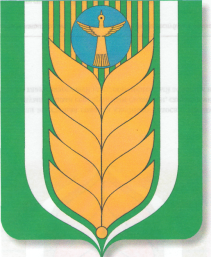 РЕСПУБЛИКА             БАШКОРТОСТАНАДМИНИСТРАЦИЯ СЕЛЬСКОГО ПОСЕЛЕНИЯ ДМИТРИЕВСКИЙ СЕЛЬСОВЕТ МУНИЦИПАЛЬНОГО РАЙОНА БЛАГОВАРСКИЙ РАЙОН452749,  Дмитриевка  ауылы Мәктеб урамы, 5Тел. (34747) 41-8-40452749, д.Дмитриевка, ул. Школьная, 5Тел. (34747) 41-8-40№Наименование МФЦ и (или) привлекаемой организацииМестонахождение МФЦ и (или) привлекаемой организацииГрафик приема заявителей1.Центральный офис РГАУ МФЦ в Уфе450057, г. Уфа, ул. Новомостовая, д. 8Понедельник 14.00-20.00;Вторник-суббота 8.00-20.00 Без перерыва.Воскресенье выходной3.Операционный зал «Интернациональная» РГАУ МФЦ в Уфе450061, г. Уфа, ул. Интернациональная, д. 113Понедельник 14.00-20.00;Вторник-суббота 8.00-20.00 Без перерыва.Воскресенье выходной58.Отделение РГАУ МФЦ с. Языково452740, Благоварский район, с. Языково, ул. Ленина, 12Понедельник  9.00-20.00Вторник - пятница 9.00-19.00Суббота 9.00-12.00 Без перерыва.Воскресенье – выходнойЗаявитель   ____________________________,серия: номер:  Заявитель   ____________________________,Заявитель   ____________________________,(реквизиты документа, удостоверяющего личность)(реквизиты документа, удостоверяющего личность)№ п/п№ п/пДокументВид документаКол-во листовКол-во листовИтого листовИтого (указывается количество листов прописью)(указывается количество листов прописью)(указывается количество листов прописью)(указывается количество листов прописью)листовИтого документовИтого (указывается количество документов прописью)(указывается количество документов прописью)(указывается количество документов прописью)(указывается количество документов прописью)документовДата выдачи расписки:Дата выдачи расписки:«__» ________ 20__ г.«__» ________ 20__ г.«__» ________ 20__ г.Ориентировочная дата выдачи итогового(-ых) документа(-ов):Ориентировочная дата выдачи итогового(-ых) документа(-ов):«__» ________ 20__ г.«__» ________ 20__ г.«__» ________ 20__ г.Место выдачи: _______________________________ Регистрационный номер ______________________Место выдачи: _______________________________ Регистрационный номер ______________________Место выдачи: _______________________________ Регистрационный номер ______________________Место выдачи: _______________________________ Регистрационный номер ______________________Место выдачи: _______________________________ Регистрационный номер ______________________СпециалистСпециалист (Фамилия, инициалы) (подпись) (Фамилия, инициалы) (подпись) (Фамилия, инициалы) (подпись)Заявитель:Заявитель:(Фамилия, инициалы) (подпись)(Фамилия, инициалы) (подпись)(Фамилия, инициалы) (подпись)